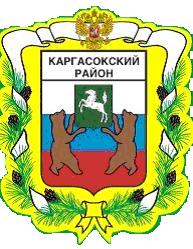 МУНИЦИПАЛЬНОЕ ОБРАЗОВАНИЕ «Каргасокский район»ТОМСКАЯ ОБЛАСТЬАДМИНИСТРАЦИЯ КАРГАСОКСКОГО РАЙОНА09.02.2018                                                                                                                                № 27с. КаргасокО признании утратившими силу некоторых  постановлений Администрации Каргасокского района»В соответствии с законом Томской области от 30.12.2014 № 200-ОЗ «Об утверждении Методики расчета субвенций местным бюджетам на обеспечение государственных гарантий реализации прав на получение общедоступного и бесплатного дошкольного, начального общего, основного общего, среднего общего образования в муниципальных общеобразовательных организациях в Томской области, обеспечение дополнительного образования детей в муниципальных общеобразовательных организациях в Томской области»Администрация Каргасокского района постановляет:1. Признать утратившими силу постановление Администрации Каргасокского района от 03.08.2015 № 120 «Об утверждении Методики расчета субвенции на обеспечение государственных гарантий реализации прав на получение общедоступного и бесплатного дошкольного, начального общего, основного общего, среднего общего образования в муниципальных общеобразовательных организациях Каргасокского района, обеспечение дополнительного образования детей в муниципальных общеобразовательных организациях Каргасокского района», постановление Администрации Каргасокского района от 09.11.2017 № 284 «О внесении изменений в постановление Администрации Каргасокского района от 03.08.2015 № 120 «Об утверждении Методики расчета субвенции на обеспечение государственных гарантий реализации прав на получение общедоступного и бесплатного дошкольного, начального общего, основного общего, среднего общего образования в муниципальных общеобразовательных организациях Каргасокского района, обеспечение дополнительного образования детей в муниципальных общеобразовательных организациях Каргасокского района». Настоящее постановление официально опубликовать в установленном порядке.Глава Каргасокского района                                                                                  А.П. АщеуловЛ.А. Илгина2-22-05ПОСТАНОВЛЕНИЕ